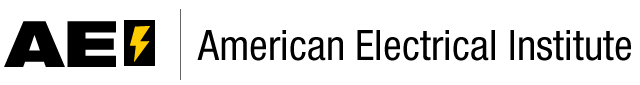 Course Name: 		2023 NEC Code DefinitionsCredit Hours:  		4 HoursCourse Description: 	This course will cover the changes in Article 100 in the 2023 National Electrical Code in a very detailed methodical fashion to give the trade’s person a complete overview of the article. The outline below will illustrate the systematic approach taken in determining the 100-question course.Course Objectives:	At the conclusion of this course, licensees will be able to:Recognize and identify changes to the 2023 NEC Definitions.Apply changes to the 2023 NEC in their daily electrical practice. Method of Presentation: This course is available online.  Each slide include commentary and a multiple choice question.  The student will be required to set up a unique username and password upon registration, and will also be asked to enter their state license number.Method of Evaluation: The licensee must complete all 100 multiple choice questions with a score of 75% or better in order to receive credit for the course. Course Outline: 240 Minutes (4 hours)2023 Article 100Section 1: 24 Minutes(CHANGE) Associated Nonincendive Field Wiring Apparatus. Informational Note No. 1: Informational Note No. 2: (CHANGE)Attachment Fitting, Weight-Supporting (WSAF) (Weight-Supporting Attachment Fitting). Informational Note No. 1:  Informational Note No. 2:(NEW) Audio Autotransformer. (NEW)Audio Signal Processing Equipment (Audio Equipment). Informational Note: (NEW) Audio System. (NEW) Audio Transformer. Section 2: 70 Minutes(CHANGE) Bathroom. (NEW) Battery. (NEW) Battery, Flow. (Flow Battery) (NEW) Battery, Sealed. (Sealed Battery) (NEW) Battery, Stationary Standby. (Stationary Standby Battery) Informational Note: (NEW) Battery-Powered Lighting Units. (NEW) Berth. (NEW) Bipolar Circuit. (NEW) Block. (NEW) Boatyard. (NEW) Bodies of Water, Artificially Made. (Artificially Made Bodies of Water) (NEW) Bodies of Water, Natural. (Natural Bodies of Water) (CHANGE) Bonding Conductor (Bonding Jumper). (CHANGE) Bonding Jumper, Equipment. (Equipment Bonding Jumper)(CHANGE) Bonding Jumper, Main. (Main Bonding Jumper) (CHANGE) Bonding Jumper, Supply-Side. (Supply-Side Bonding Jumper) (CHANGE) Bonding Jumper, System. (System Bonding Jumper) (NEW) Border Light. (NEW) Bottom Shield. (CHANGE) Branch Circuit (Branch-Circuit). (CHANGE) Branch Circuit, Appliance. (Appliance Branch Circuit) (CHANGE) Branch Circuit, General-Purpose. (General-Purpose Branch Circuit) (CHANGE) Branch Circuit, Individual. (Individual Branch Circuit) (NEW) Branch Circuit, Motor. (Motor Branch Circuit) (CHANGE) Branch Circuit, Multiwire. (Multiwire Branch Circuit) (NEW) Branch-Circuit Selection Current (BCSC). (NEW) Breakout Assembly. (NEW) Broadband. (NEW) Building, Floating. (Floating Building) (NEW) Building, Manufactured. (Manufactured Building) (NEW) Building Component. (NEW) Bulkhead. (NEW) Bull Switch. (NEW) Bundled. (NEW) Busbar. (NEW) Busbar Support. (NEW) Busway. Section 3: 146 Minutes(NEW) Cable, Abandoned. (Abandoned Cable) Informational Note: (NEW) Cable, Armored (Type AC). (Armored Cable) (CHANGE) Cable, Circuit Integrity (CI). (Circuit Integrity Cable) Informational Note: (CHANGE) Cable, Coaxial. (Coaxial Cable) (NEW) Cable, Festoon. (Festoon Cable) (NEW) Cable, Flat Conductor (Type FCC). (NEW) Cable, Instrumentation Tray (Type ITC). (Instrumentation Tray Cable) (NEW) Cable, Integrated Gas Spacer (Type IGS). (Integrated Gas Spacer Cable) (NEW) Cable, Limited Use. (Limited-Use Cable) (NEW) Cable, Medium Voltage(Type MV). (Medium Voltage Cable) (NEW) Cable, Metal Clad (Type MC). (NEW) Cable, Metallic Conductor. (Metallic Conductor Cable) (NEW) Cable, Mineral-Insulated, Metal-Sheathed (Type MI). (Mineral-Insulated, Metal-Sheathed Cable) (NEW) Cable, Nonmetallic-Sheathed. (NEW) Cable, Nonmetallic-Sheathed (Type NM). (NEW) Cable, Nonmetallic-Sheathed (Type NMC). (CHANGE) Cable, Optical Fiber. (Optical Fiber Cable) Informational Note: (CHANGE) Cable, Optical Fiber, Conductive. (Conductive Optical Fiber Cable) (CHANGE) Cable, Optical Fiber, Hybrid. (Hybrid Optical Fiber Cable) (CHANGE) Cable, Optical Fiber, Nonconductive. (Nonconductive Optical Fiber Cable) (CHANGE) Cable, Optical Fiber, Protected. (Protected Optical Fiber Cable) Informational Note: (NEW) Cable, Portable Power Feeder. (Portable Power Feeder Cable) (NEW) Cable, Power and Control Tray (Type TC). (Power and Control Tray Cable) (CHANGE) Cable, Power-Limited Tray (Type PLTC). (Power-Limited Tray Cable) (CHANGE) Cable, Service. (Service Cable) (NEW) Cable, Service Entrance. (Service Entrance Cable) (NEW) Cable, Service Entrance (Type SE). (NEW) Cable, Service Entrance (Type USE). (NEW) Cable, Type P. (NEW) Cable, Under Carpet. (Under Carpet Cable) (NEW) Cable, Underground Feeder and Branch-Circuit (Type UF). (Underground Feeder and Branch-Circuit Cable) (NEW) Cable Assembly, Flat (Type FC). (Flat Cable Assembly) (NEW) Cable Bundle. Informational Note: (NEW) Cable Connector. (NEW) Cable Connector [as applied to hazardous (classified) locations]. Informational Note No. 1: Informational Note No. 2: Informational Note No. 3: (NEW) Cable Joint. (NEW) Cable Management System. (NEW) Cable Sheath. (NEW) Cable System, Fire-Resistive. (Fire-Resistive Cable System) (NEW) Cable System, Flat Conductor. (Flat Conductor Cable System) Informational Note: (NEW) Cable Termination. (NEW) Cable Tray System. (CHANGE) Cablebus. Informational Note: (NEW) Cell (as applied to batteries). (NEW) Cell, Sealed. (Sealed Cell) (NEW) Cell Line. (NEW) Charger Power Converter. (NEW) Child Care Facility. (CHANGE) Circuit Breaker, Adjustable. (Adjustable Circuit Breaker) (CHANGE) Circuit Breaker, Instantaneous Trip. (Instantaneous Trip Circuit Breaker) (CHANGE) Circuit Breaker, Inverse Time. (Inverse Time Circuit Breaker) (CHANGE) Circuit Breaker, Nonadjustable. (Nonadjustable Circuit Breaker) (CHANGE) Class 1 Circuit. (NEW) Class 4 Circuit. Informational Note: (NEW) Class 4 Device. (NEW) Class 4 Power System. (NEW) Class 4 Receiver. (NEW) Class 4 Transmitter. Informational Note: (NEW) Class 4 Utilization Equipment. 